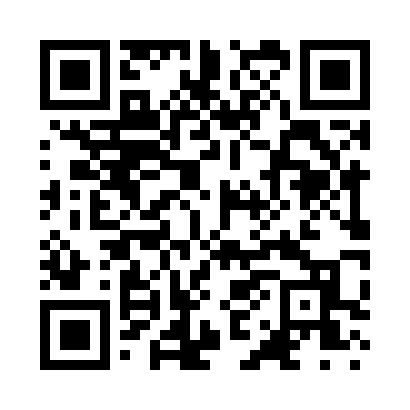 Prayer times for Baca, New Mexico, USAMon 1 Jul 2024 - Wed 31 Jul 2024High Latitude Method: Angle Based RulePrayer Calculation Method: Islamic Society of North AmericaAsar Calculation Method: ShafiPrayer times provided by https://www.salahtimes.comDateDayFajrSunriseDhuhrAsrMaghribIsha1Mon4:325:551:064:508:159:382Tue4:335:561:064:508:159:383Wed4:335:561:064:508:159:384Thu4:345:571:064:508:159:385Fri4:355:571:064:508:159:376Sat4:355:581:064:508:159:377Sun4:365:581:074:518:159:378Mon4:375:591:074:518:149:369Tue4:375:591:074:518:149:3610Wed4:386:001:074:518:149:3611Thu4:396:001:074:518:139:3512Fri4:406:011:074:518:139:3413Sat4:406:021:074:518:139:3414Sun4:416:021:074:518:129:3315Mon4:426:031:084:528:129:3316Tue4:436:041:084:528:119:3217Wed4:446:041:084:528:119:3118Thu4:456:051:084:528:109:3119Fri4:456:051:084:528:109:3020Sat4:466:061:084:528:099:2921Sun4:476:071:084:528:099:2822Mon4:486:071:084:528:089:2723Tue4:496:081:084:528:089:2724Wed4:506:091:084:528:079:2625Thu4:516:091:084:528:069:2526Fri4:526:101:084:528:069:2427Sat4:536:111:084:528:059:2328Sun4:546:121:084:518:049:2229Mon4:546:121:084:518:039:2130Tue4:556:131:084:518:029:2031Wed4:566:141:084:518:029:19